Nama			:NPM			:Prodi			:Jenis Karya Ilmiah	: (skripsi/tesis/disertasi/proposal/artikel)*Tanggal Pengajuan	:Mengetahui,DosenPembimbing								Jakarta,……………..(                                 )						                       (          		          )Lampiran:Karya ilmiah yang akan dilakukan pengecekan*coret yang tidak perlu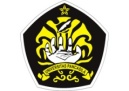 Formulir Pengajuan Cek Plagiasi Kerya IlmiahF.1.13.6.2/R0